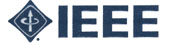 IEEE Orlando Section - ieee.org/orlandoExecutive Committee MeetingJanuary 16, 2018Chair Call Meeting to Order: 1900 HoursLocation: Panera Bread, 2415 N. Orange Ave, Orlando, FL, 32804.ExCom Attendees: Deb Hall, Chris Nergard, Genevieve Sapijaszko, Warren Macchi, Joe Juisai, Mike OrlovskyProxy Notifications:  Jorge Medina, Scott Clary, Deb Hall presented proxies to Vice-Chair.Quorum: Quorum tallied and achieved.Officer ReportsChair - Welcome	Deb HallAcknowledged proxy notifications.Attendee introductions.Vice Chair	Chris NergardThe next meeting will be held at the historic Dr. Philips House (135 N Lucerne Cir, 32801) in Downtown Orlando on February 20th.January training meeting will be held on Saturday, January 20, 2018. Building 10-3rd Floor CDC on Valencia's West Campus. The following have been invited: Genevieve Sapijaszko, Chris Nergard, Joe N., Jorge Medina, ktagye@valenciacollege.edu, Michael Orlovsky, Veeramuthu RajaravivarmaSecretary	Warren MacchiPrevious meeting minutes were reviewed and discussed. Deb Hall set the motion to accept and Joe Juisai second the motion with unanimous consent. NOTE: Please provide monthly meeting reports via email no later than 1 week after the meeting. Otherwise the report will not get in the meeting notes for that month.Treasurer	Genevieve Sapijaszko2018 budget presented at December meeting.Chapter Chair	Joseph LiasNo reports submitted.Financial ReportReported by Chris Nergard:Chapter ReportsAESS (Aerospace and Electronics Systems)	Chris GeigerNo reports submitted.AP/MTT (Antennas & Propagation/Microwave Theory & Techniques)	Mahmoud ShiraziNo reports submitted.CS (Computer)	Warren MacchiNo reports submitted.CSP (Communications/Signal Processing)	 Genevieve SapijaszkoNo reports submitted.CSRASMC (Control Systems/Robotics & Automation/Systems, Man and Cybernetics)	Donghui WuNo reports submitted.ED (Electron Devices)	Hang Li (new)No reports submitted.EP (Electronics Packaging)	Scott ClaryNo reports submitted.PES/IAS/PELS (Power Energy/Industry Applications/Power Electronics)	Simon EcheverryNo reports submitted.PH (Photonics)	Yuge Esther HuangNo reports submitted.TEMS (Technology and Engineering Management)	Mike OrlovskyNo reports submitted.Student Branch ReportsValencia Students	Marcelo AbrantesNo reports submitted.DeVry Students	Neal WilliamsNo reports submitted.UCF Students	Danny BetancourtNo reports submitted.UCF Photonics	Yuge Esther HuangNo reports submitted.UCF Student WIE UCF (Women in Engineering)	Sydney MunroNo reports submitted.Affinity Group ReportsCN (Consultants Network)	-No reports submitted.Life Member	David FlinchbaughNo reports submitted.WIE (Women in Engineering)	Parveen WahidNo reports submitted.Young Professional Affinity Group	-No reports submitted.Committee ReportsAwards & Recognition	Michael OrlovskyNo reports submitted.Conferences	Varadraj GurupurNo reports submitted.Constitution and Bylaws*	Jorge MedinaNo reports submitted.Educational Activities	Kalpathy SundaramNo reports submitted.Florida Engineering Society Liaison	David FlinchbaughNo reports submitted.Historian	Kalpathy SundaramNo reports submitted.Membership Development	Pierce MooneyWe elevated several members to senior IEEE level.We met the membership retention goals.Newsletter Editor	Jorge MedinaNo reports submitted.Professional Activities	Michael HassanJoe mentioned the need for Seminole County Science Fair judges, send email to him if interested.Programs	Chris NergardNo reports submitted.Public Relations	-No reports submitted.Publications	Jorge MedinaNo reports submitted.Student Activities	-No reports submitted.Strategic Planning	Donghui WuNo reports submitted.* Ad-hoc CommitteeOld BusinessOn-going actions or decisions:Quorum Change: Joe Juisai circulated and motioned to change the quorum requirements for the EXCOM. Joe provided context to the requested changed and then requested a vote on the matter. Vote passed 10-0-0. Quorum requirements attached to the meeting minutes.New BusinessActions or decisions needed by ExCom not previously discussed:Edward Addy proposed a field trip sponsored by the company he works for, full details TBD.Joe asked for the location of the 50th Anniversary Banner, no response given. Vice-Chair needs to locate it.Deb proposed to purchase a retractable rollup banner stand with an IEEE Section poster to use during meetings and other Section activities. Pierce took the action to research options.Joe mentioned that there is an official IEEE table cloth, and that we can order additional IEEE swag as needed.Chair Call Meeting Adjourned: 1945 HoursAttendees* Voting Member2018 EXCOM Meetings2018 EXCOM Meetings2018 EXCOM Meetings2018 EXCOM Meetings2018 EXCOM Meetings2018 EXCOM Meetings2018 EXCOM Meetings2018 EXCOM Meetings2018 EXCOM Meetings2018 EXCOM Meetings2018 EXCOM Meetings2018 EXCOM Meetings2018 EXCOM MeetingsDateJAN
16FEB
20MAR
20APR
7MAY
15JUN
19JUL
N/AAUG
21SEP
18OCT
20NOV
20DEC
18PlacePaneraPhilipsPhilipsWekivaPhilipsPhilipsPhilipsPhilipsPhilipsPhilipsTBDIEEE CBRS - December 2017IEEE CBRS - December 2017Checking - Opening Balance$17,371.57Interest Income$9.76Deposits$0.00Checks Paid Out$1,194.76Credit Card Transactions$268.04IEEE Transfer$0.00Closing Balance$15,918.53Savings - Closing Balance$135,921.43NameEmailAffiliationNotesDeb Hall*dhall@valenciacollege.eduIEEE MemberChairChris Nergard*cnergard@ieee.orgIEEE MemberVice-ChairGenevieve Sapijaszko*gsapijaszko@devry.eduIEEE memberTreasurerWarren Macchi*wmacchi@abamis.comIEEE MemberSecretary, CSJorge Medina*jmedina29@cfl.rr.comIEEE MemberByl, Pub, Com, ProxyScott Clary*scott.a.clary@lmco.comIEEE MemberEP, ProxyJoe Juisai*joe.Juisai@ieee.orgIEEE MemberMike Orlovsky*mcorlovsky@ieee.orgIEEE MemberTEMSEdward Addyedward.addy@lmco.comIEEE MemberPierce Mooneypierce.a.mooney@ieee.orgIEEE MemberMDQuintin Camstonqcamston@mail.valenciacollege.eduIEEE MemberRobert Nelsonrn1014@hotmail.comIEEE MemberGamini Buwmuchgaminib@ieee.orgIEEE MemberVaradraj Gurupurvaradrajprabhu@gmail.comIEEE MemberConfMatt Lucentem.lucente.us@ieee.orgIEEE MemberMichael Hassanh.hassan@ieee.orgIEEE MemberProfActivJerry Meyerhoffjerry.meyerhoff@ieee.orgIEEE MemberChristopher Geiger*christopher.a.geiger@lmco.comIEEE MemberAESSVictor Alasvmalasjr@earthlink.netIEEE MemberYuge Huang*y.huang@knights.ucf.eduIEEE MemberPH, UCF-PHClint Ronkincronkin@mail.valenciacollege.eduIEEE Member